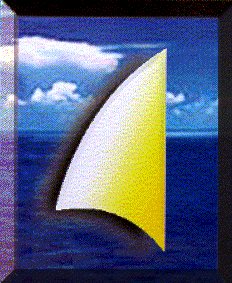 Organizzazione di volontariato “Il vento sulla vela”- OnlusAssociazione tra familiari utenti Istituto “Leonarda Vaccari”Verbale n°37 dell’Assemblea dei soci	Il giorno 25 marzo 2019  alle ore 13 00, presso il Salone dell’Istituto Leonarda Vaccari, in Roma Viale Angelico n. 22, si è riunita l'assemblea ordinaria dell’Associazione “Il vento sulla vela” onlus, in seconda convocazione, essendo la prima andata deserta. L’ordine del giorno è il seguente:Approvazione Verbale n° 36 dell’Assemblea ordinaria dei soci del 10 ottobre 2018 ( a suo tempo inviato e, pertanto, considerato già letto ).Comunicazioni della presidente Saveria Dandini in merito ad alcune recenti disposizioni da parte della Asl RM1, relative ai disabili gravi e gravissimi assistiti dall’Istituto. Decisioni dell’Assemblea.Punto di situazione sui soggiorni estivi 2019Illustrazione della gestione finanziaria dell’Associazione, con approvazione del Bilancio consuntivo 2018 e del Bilancio preventivo 2019.Destinazione del 5x1000 dell'anno 2016 (€. 3.504,49) al miglioramento delle condizioni di vita dei nostri ragazzi all’interno dell’Istituto.Attività ludico-sociali organizzate dall’Istituto (teatro).Rinnovo quota sociale anni 2018-2019 (il Tesoriere Roberta Barilero provvederà ad introitare il contributo annuale di €. 20,00 ).8. Varie e eventuali.		o O o			o O o			o O o			o O o	Assume la presidenza il Presidente Aldo Conidi il quale, constatato il numero dei soci presenti, dichiara l’assemblea validamente costituita.	Per l’Istituto sono presenti la Presidente Prof. Saveria Dandini, la d.ssa Veronica Vernocchi, il dr. Lucio Savino e il Rag. Paolo Federici.1.   Ad unanimità viene approvato il Verbale n° 36 dell’Assemblea ordinaria dei soci del 10 ottobre 20182. La Presidente Saveria Dandini informa che la Asl Roma1, dopo l’intervento di una équipe valutativa interdistrettuale presso l’Istituto per la valutazione delle condizioni di salute di n. 8 pazienti, ha evidenziato che per 5 di loro non fosse necessario un extra budget. La motivazione è la seguente “ non presentano condizioni cliniche tali da richiedere un maggiore impegno assistenziale rispetto a quello erogato nel rispetto della normativa DCA G04762/20127”.	Quindi, l’équipe di valutazione ha ritenuto che i requisiti minimi di assistenza siano sufficienti anche per persone gravi, con necessità di assistenza personale 24h su 24 e 7 giorni su 7!	Poiché l’Istituto non ritiene di poter assistere quei pazienti adeguatamente e in sicurezza (rispettando gli standard organizzativi regionali), ha comunicato alla Asl Rm 1 che saranno espletate tutte le attività previste nei progetti fino alla scadenza naturale, ma non saranno richieste autorizzazioni per il rinnovo. Continuando, l’Istituto ha invitato la Asl RM 1 ad adoperarsi per individuare una sistemazione alternativa alle persone interessate…..	A questo decisione si oppongono fermamente i familiari dei pazienti i quali non vogliono che i loro cari lascino l’Istituto L. Vaccari per essere “collocati” in altra struttura; questo al di là dei problemi logistici per le famiglie e del rispetto per le abitudini e della serenità dei pazienti.	A questo riguardo, nei prossimi giorni, l’Associazione prenderà contatto con il prof. Paolo Arbarello, “Presidente onorario della Società Italiana di Medicina Legale”, allo scopo di richiedere un parere  “pro veritate” per valutare il reale stato di salute dei 5 pazienti, ma anche di tutte le 28 persone gravi assistite nel Reparto. Il parere è finalizzato altresì a verificare se i requisiti minimi della DGR 583 siano compatibili ed adeguati per l’assistenza di queste persone, tutte con disabilità grave.3.  In merito ai prossimi soggiorni estivi, il Rag. Federici informa che, al momento, sono stati presi contatti con le strutture che lo scorso anno hanno dato risultati positivi in termini di accoglienza, funzionalità e logistica. Comunque, in occasione della prossima Assemblea potranno essere fornite ulteriori notizie.4.  Il Tesoriere Barilero illustra i dati contenuti nei prospetti di Bilancio consuntivo 2018 e preventivo 2019; al termine, vengono sottoposti al giudizio dell’Assemblea che li approva all’unanimità.5.  Alla Presidente Dandini viene richiesto quali siano, al momento, le esigenze “prioritarie” per il benessere degli assistiti; rispondendo, informa che sono previsti alcuni cambiamenti nella dislocazione del Laboratorio Informatico e nel miglioramento del Reparto con la realizzazione della “stanza sensoriale”. Per questa ragione, non è possibile ancora quantificare l’onere di spesa che deriverà da questi interventi. Pertanto, i soci si riservano di decidere la destinazione del 5x1000 anno 2016 in occasione della prossima  Assemblea.6.  La Presidente Dandini informa delle prossime attività che verranno svolte in Istituto in occasione della S. Pasqua e del prossimo impegno dei ragazzi del teatro, i quali porteranno la rappresentazione del “Rugantino” anche a Matera; infatti, il capoluogo lucano, per quest’anno, è stato insignito del titolo di “Capitale europea della cultura”.7.  Il Tesoriere Barilero ha riscosso n. 10 quote associative (€. 200,00) per l’anno 2019; queste, prossimamente verranno versate sul c/c bancario dal Presidente Conidi.8.  Da parte di una socia viene proposto di costituire un Gruppo WahatsApp - Il vento sulla vela, in maniera da facilitare e rendere più spediti i rapporti all’interno dell’Associazione. L’Assemblea approva la proposta e il Presidente Conidi si farà carico di creare il Gruppo.Alle ore 14.30, non essendoci altro da discutere, il Presidente dichiara conclusa la seduta.	Roma, 10 Aprile 2019								IL PRESIDENTE								  Aldo  Conidi